Sarah Moore, Parish Clerk & RFO                                                                                                           C/O St Day Post Office  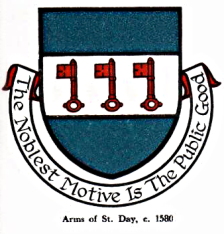 St Day Parish Council                                                                                                                                  Fore Street, St Day Tel: 07826 856262                                                                                                                                      TR16 5JUstdaypc@gmail.comAGENDA FOR THE MEETING OF ST DAY PARISH COUNCILA meeting of the Parish Council, will be held on Monday 11th March, 2024, commencing promptly at 7pm at the  Enterprise Centre, Vogue, St Day.Members of the Council are summonsed to attend the meeting, to which press & public are invited. Public Participation will be held at 7pm and the meeting will commence thereafter.Business transacted will be according to the agenda below. By order of the Clerk                                                                Signed:       SMoore       Date:     05.03.24 Members are reminded of their duty under the Code of Conduct and Standing Orders. The Council has a general duty to consider the following matters in the exercise of any of its functions: Equal Opportunities (race, gender, sexual orientation, marital status, religion, belief or disability), Crime & Disorder, Health and Safety and Human Rights. Disabled access is available. All in attendance should be aware that recording may occur during the meeting.Apologies – To receive and consider for acceptance the Council should approve (or not) the reason for apologies given by absent councillors. If a council member has not attended a meeting of the council (or its committees) or has not tendered apologies which have been accepted by the Council (or committee), for six consecutive months, they are disqualified.Acceptance of post to be signed by new Co opted Members        Public Participation: The Chairman will invite members of the public to present their questions, statements    	        or petitions. The period of time designated for public participation shall not exceed fifteen minutes.3.          To receive any Declarations of Interests and Requests for Dispensation - Members and Officers are                                       reminded of their obligations to declare interests. Where a matter arises at a meeting which relates to a                         councillor’s interest, the councillor has the responsibility of declaring that interest in accordance with the               adopted code of conduct, and will leave the room at the point of the interest, in the meeting.4.       	Minutes of the Full Council Meeting held on 12th February 2024. When the meeting is approving the draft minutes of a previous meeting as an accurate record, the only issue for the meeting is whether the minutes accurately record the proceedings of the meeting and the resolutions made at them. If it is necessary for the draft minutes of the previous meeting to be corrected because of inaccuracies, then the amendments to the draft minutes must be approved by resolution. 5.	Cornwall Councillor’s report6i.           Planning: To receive and comment on recent planning applications and any applications that are submitted               after publication of the agenda:Application PA24/01476 Proposal Reserved Matters application for the construction of a new dwelling (details following Outline consent PA22/07207 dated 14.12.2022). Location Land South East Of Amberley Tolcarne St Day Redruth Applicant ARW Developments Ltd 6ii. 	Planning Decision Notices PA23/10390 – APPROVED Proposed erection of 4 floodlights, 18m columns, to overlook the main playing pitch at the Community Sports Hall, Vogue Hill, St Day. 7. 	Agenda Items    7i.     	Community Engagement Day   	7ii.	Contractors for the Community Centre toilet refurbishment7iii.	Potential new contractor for weed control/landscaping work7iv. 	Skatepark planning – survey results and decision on next steps/community consultation7v.	Health and Safety report for Wheal Jewel and St Day Playing fields7vi.	Update on fence in the new Burial Ground. Decisions to be made on the entrance gates7vii.	Minor Works update and decision on purchase of equipment with Community Chest grant monies7viii.	Speedwatch report 7ix.	New venue; to confirm planning for three month trial at Community Centre7x. 	Bleed kit update/defibrillator at Fox and Hounds pub8.		Correspondence / communications received8i.		Request for bench to be erected on the pavement on Vogue Hill8ii.		Self-build plans for the field on Brickworks Hill – draft NDP sent to the build company 8iii. 	MHA Communities grant letter (circulated 29.02.24)8iv.	School Easter Fayre grant request 8v.	Welcome Club - Annual Direct Debit for consideration (amount to be resolved)8vi.        Christmas Lights - Annual Direct Debit for consideration (amount to be resolved)9.	   Accounts / Banking VAT claim has been submitted for £3,670.3710.   	Traffic and roads Pound Crossroads - any questions to be submitted before 20.03.24 (before public consultation)Closure Intention: Pink Moors, St Day - 14th March 2024 (09:30 to 15:30 hours)Closure Intention: Trefula, St Day - 2nd April 2024 (09:30 to 15:30 hours)11.   	Report on any external meetings attended: Minor works 22.02.24; CAP Climate 27.02.24; GEL Community               Liaison 28.02.2412.   	Upcoming meetings: Clerk’s meeting 20.03.24, CAP Climate 26.03.24 13. 	Confidential matters: All members of the public will be excluded from this item14. 		 Date of the next meeting: Monday 8th April 2024 at St Day Community CentreFebruary Payments  PaidSLCC   books   Updated reference books                                                                                      203.30Xmas lights                  Grant to pay for cherry picker                                                             507.50UDEG                 Grant for Millennium Garden plants                                                    50.00Malcolm Carveth        Repayment of an invoice paid twice                                               1,400.00Tresise & Baldwin       Repayment of an accidental transfer                                                   89.00SWPSI                            Play area H&S inspections                                                                     79.99St Day YSAOffice rent (DD)65.00March Payments To be AgreedSM                                   Salary  (-Tax 167.20 & NIC 72.35)(*Includes February Overtime of 15.25hours)Broadband/office        HP printing DD                                   Litter Pick Bin LinersMeeting refreshments1,531.99 (*1,771.54 – 239.55)244.3035.005.4919.182.201,833.41BCStreet Cleaning                                                                                      208.00                                                  HMRCTax/NITBCFebruary IncomeColin Matthews Funeral (Rowe)600.00Pendeen CareNewsletter advert65.00Lloyds BankInterest15.36Tresise & BaldwinInscription (accidental transfer)89.00Co-op Funeral CareFuneral (Sowden)700.00Malcolm Carveth Funeral (Jones)1,400Cornwall CouncilCommunity Chest Grants797.00